Kalendergeschichten von Johann Peter Hebel kennenlernen Arbeitsauftrag: Du lernst nun Kalendergeschichten von Johann Peter Hebel kennen. Lies dir zunächst die dir zugewiesene Geschichte durch, indem du den Link oder QR-Code öffnest.  Nutze die Satzanfänge des Wortspeichers, um die Geschichte für die anderen möglichst in eigenen Worten wiederzugeben. Wichtig: Du sollst die Geschichte aber nicht nacherzählen, sondern zusammenfassen. Das heißt: Dein Vortrag ist kürzer als die Geschichte selbst. Bereite dir hierfür einen Stichwortzettel vor, der die wesentlichen Ereignisse und W-Fragen schlagwortartig reiht. Erkläre der Klasse, welche Lehre sich aus der Geschichte ziehen lässt. Ihr habt nun eine Erzählung zusammengefasst: Welche Schwierigkeit bietet das? Erklärt, welche Strategie ihr angewandt habt und was ihr weggelassen habt. 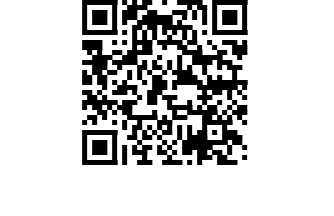 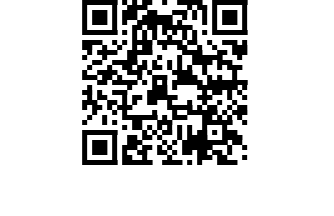 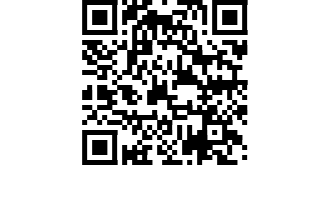 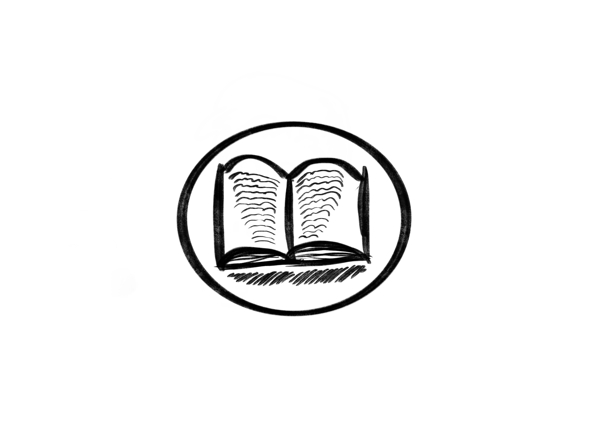 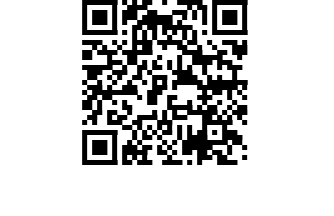 Quelle: Johann Peter Hebel: Schatzkästlein des Rheinischen Hausfreundes, Text daraus, gemeinfrei: Inhaltsverzeichnnis: https://www.projekt-gutenberg.org/hebel/hausfreu/index.html Wortspeicher: SatzanfängeKalendergeschichte – Merkmale der Gattung 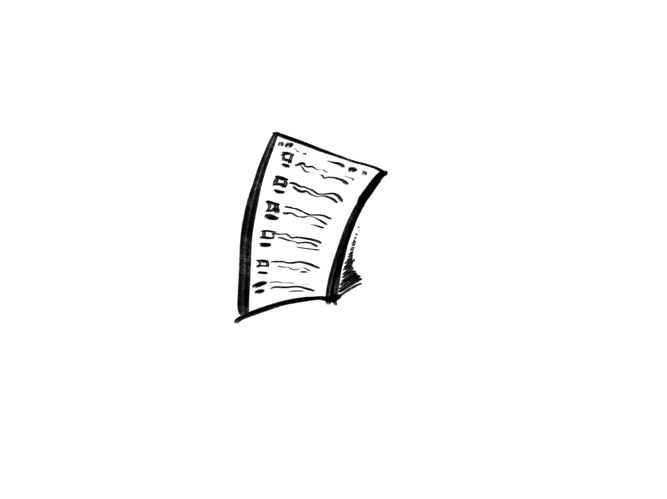 Arbeitsauftrag:  Du hast nun einige Kalendergeschichten kennengelernt. Sammle zunächst Merkmale, die dir beim Lesen und Hören der Zusammenfassungen aufgefallen sind. 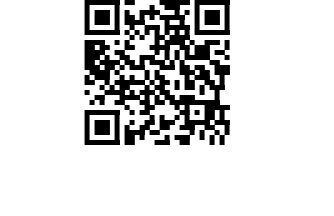 Sieh dir nun das Erklärvideo an und ergänze deine Übersicht, indem du weitere, wesentliche Merkmale der Kalendergeschichte herausschreibst. Merkmale von Kalendergeschichten: z.B. kurze Erzählungen   ________________________________________________________________________________________________________________________________________________________________________________________________________________________________________________________________________________________________________________________________________________________________________________________________________________________________________________________________________________________________ZU BEGINN                      ABER 			NACHDEM 				WEIL 	OBWOHL 			GLEICHZEITIG                           ALS 			DENNOCH 			DA 			DAHER 			DARAUFHIN                  			ALSO 				               TROTZDEM          DANACH 		DAVOR 		SCHLUSSENDLICH/ZULETZT	 